Das Eingabeformular von marterl.at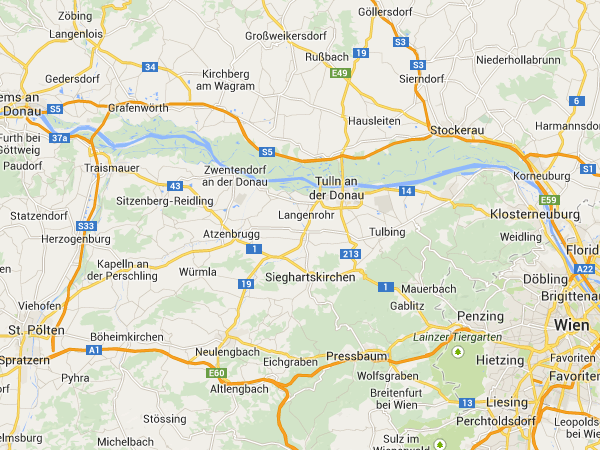 In der Homepage können sie die Koordinaten und die Gemeinde-Zugehörigkeit ermitteln, indem Sie die Position des Objektes in der Karte anklicken. Sie werden dann aus Google-Maps in die entsprechenden Formular-Felder übertragen.In der Homepage können sie die Koordinaten und die Gemeinde-Zugehörigkeit ermitteln, indem Sie die Position des Objektes in der Karte anklicken. Sie werden dann aus Google-Maps in die entsprechenden Formular-Felder übertragen.ObjektbearbeitungObjektbearbeitungGemeinde- bzw. ObjektbezeichnungGemeinde- bzw. Objektbezeichnung* Gemeindename bzw. -kennzahl* Ortsübliche BezeichnungObjektkategorieObjektkategorie* Objekt-KategorieLage in der GemeindeLage in der GemeindeKatastralgemeindeFlurstücks- bzw. GrundstücksnummerOrtschaft bzw. OrtsteilStraße und Hausnummer bzw. FlurnameLängengradBreitengradEigentümerEigentümerEigentümer des ObjektsEigentümer des ObjektsNamePLZOrtStraße und HausnummerEigentümer des Grundstücks, auf dem das Objekt stehtEigentümer des Grundstücks, auf dem das Objekt stehtNamePLZOrtStraße und HausnummerBetreuerBetreuerNamePLZOrtStraße und HausnummerSchutzstatusSchutzstatusNÖ: denkmalgeschütztGröße, GestaltGröße, GestaltHöhe (m)gemessen od. geschätztBreite (m)gemessen od. geschätztTiefe (m)gemessen od. geschätztErhaltungszustandErhaltungszustandZustandsklassifizierungFalls sanierungsbedürftig od. ruinös: empfohlene MaßnahmenBeschreibungBeschreibungBeschreibung des Objekts (Deutung, Material und Technik)Bei besonderen Objekten: Beschreibung von DetailsChronikChronikZeitkategorieUrsprungsdaten, Chronik: (Zeit und Ursache der Errichtung bzw. Überlieferung, Namen der Urheber, Künstler bzw. Handwerker, SanierungenChronik - allfällige Ergänzungen: (z.B. Sagen, Legenden, Überlieferungen ausführlicher)Bildmaterial und Multimedia-InhalteBildmaterial und Multimedia-InhalteBilder, Videos oder andere Dateien können in der Homepage hochgeladen werdenAudio-GuideAudio-GuideAudio-Dateien können in der Homepage hochladen werdenQuellenQuellenInformationsquellen, Literatur und weitere QuellenErhebung, ÜberarbeitungErhebung, ÜberarbeitungDatum der ErfassungErfasserDatum dieser VersionAutor dieser VersionDatum der letzten ÜberarbeitungAutor der letzten ÜberarbeitungAnmerkungenFreigegeben zur Anzeige auf WebseiteWesentliche Felder richtig erfasstVollständig wissenschaftlich erfasstFachbereichssiegel